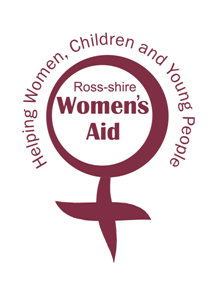 Participants Name: 		_____________________________________Address: 				________________________________________________					________________________________________________					________________________________________________Contact Number: 			_____________________________________Email Address:			_____________________________________Participants Signature : 		________________________________________________Registered Charity Number: SC008514